Итоговое логопедическое занятие в подготовительной группеТема: «Дикие животные и их детеныши»Задачи: Коррекционно-образовательные:- упражнять в слоговом анализе и синтезе;- упражнять в составлении рассказа;- закрепить деление слов на слоги.Коррекционно-развивающие:- развивать коммуникативную функцию речи;- развивать зрительно-пространственное восприятие, усвоение пространственных ориентировок на плоскости;- развивать мелкую моторику;- развивать слуховое и зрительное внимание, память.Коррекционно-воспитательные:- воспитывать доброжелательность, выдержку, умение выслушивать товарища.Оборудование: паровозик с четырьмя вагонами с разным количеством окошек, картинки с изображением животных и их детенышей, карточки с цифрами (1-4), карточки с индивидуальными заданиями, карточки-слоги, ТСО.Ход занятияОрганизационный момент (дети встают в круг).Логопед: «Поздоровайтесь со всеми! Улыбнитесь всем вокруг!»Д/и на развитие внимания «Четвертый лишний»:- волк, лиса, собака, заяц;- лисенок, зайчонок, бельчонок, теленок;- корова, медведь, баран, собака;- щенок, ягненок, медвежонок, теленок.Основная часть. Д/и «Найди и назови» (на доске расположены картинки с изображением диких животных в шахматном порядке)Логопед: А сейчас к столу идите,На таблицу посмотрите.На таблицу эту внимательно смотри,Картинку, что попросят, найди и назови!Запомни и назови картинку, расположенную в правом (левом) верхнем (нижнем) углу доски и т.п.Д/и «Найди пару»Логопед: Животные в садик спешат к нам, друзья!Им хочется знать: Как живет детвора?Но чтоб посмотреть на веселых ребят,Животные парами ехать хотят!Вы сейчас сюда идите,Картинку свою возьмите,Потом к ней пару подберите,Кто к нам поедет расскажите (дети составляют предложение: Лисята поедут с лисой).Деление слов на слоги.Логопед: На вокзале суета,В путь, дорогу уж пора!Животным, дети, помогите, Слова на слоги разделите!Билеты поскорей купите,Всех по вагонам рассадите! (номер «вагона» на «билете» соответствует количеству слогов в слове).Логопед: Идет контролер, за порядком следит.В своем ли вагоне каждый сидит?Физминутка. «Гудок» (музыкальное сопровождение)Гудок к отправке дан, пора!Наш поезд тронулся, ура!Вдох-выдох, у-у-у! Чух-чух-чух!Мчится поезд во весь дух!Чух-чух! Чух-чух!Паровоз гудит: у-у-у!Логопед: Ребята, пока мы ехали, беда случилась на дороге,Слова рассыпались на слоги!За дело принимаемся, друзья,Мы вместе соберем слова! (дети собирают слова из карточек-слогов: са-ли, ка-бел,си-ло-ха, яц-за и т.п.)Логопед: Вы слова собрали ловко!На полянке остановка!Пальчиковая гимнастика «Полянка»На полянке, на лужайкеЦелый день скакали зайки! (пальчики «прыгают» по массажному коврику)И катались по траве От хвоста и к голове! (прокатывают ладонями от запястья к кончикам пальцев)Долго зайки так скакали,Но напрыгались, устали (кладут ладони на коврик)Мимо змеи проползали. «С добрым утром!» - им сказали (пальцами имитируют движения змеи на коврике)Стала гладить и ласкатьВсех зайчат зайчиха-мать (гладят коврик ладонями поочередно)Шла медведица спросонок,А за нею медвежонок (имитируют медвежьи шаги ребром ладони по коврику)А потом пришли детишки, (шагают указательным и средним пальцами)Принесли в портфелях книжки (сжимают и разжимают кулачки).Логопед: Пока мы с вами отдыхали, волшебник мимо пролеталИ письмо нам передал!Логопед читает письмо (Приложение 1)Логопед: Поможем, ребята, зайчонку Пушу? Давайте вспомним о диких животных? Какие они? Что они делают? Какое начало можно придумать к сказке? Что произошло потом? Чем закончилась сказка? и т.п. (на  доске сюжетные Приложение 2.) Логопед: Сказки ваши получились,Гости даже удивились!А теперь мы поиграем,Где чьё место в кинозале,Мы конечно же узнаем!Работа с карточками – индивидуальные задания (Приложение 3.)Итог занятия. Логопед: Вы, ребята, молодцы!Потрудились от души!Всех животных вы назвали И слова собрали сами!Сказки дружно сочиняли,Все задания выполняли!Приложение 1. 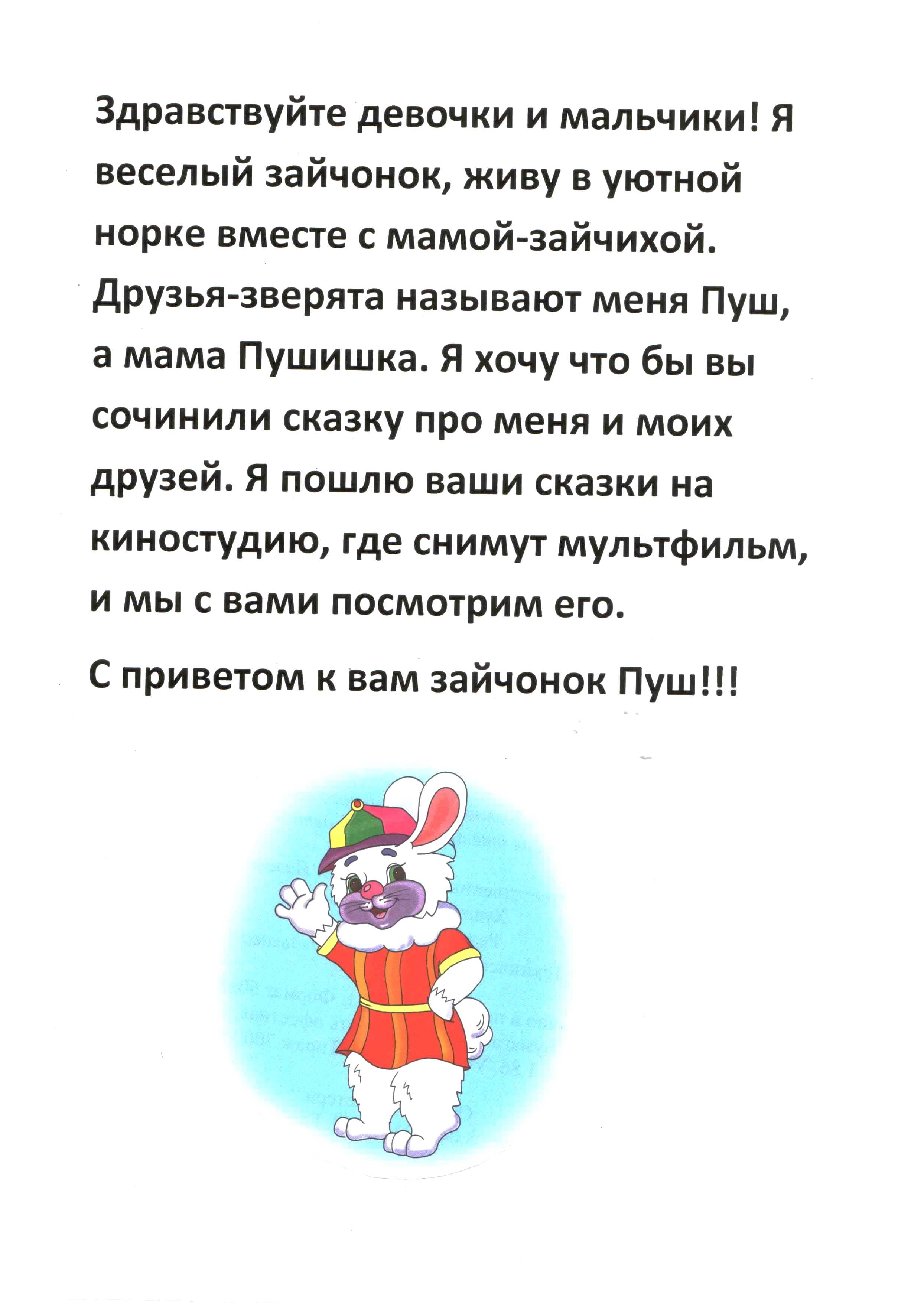 Приложение 2. Приложение 3. 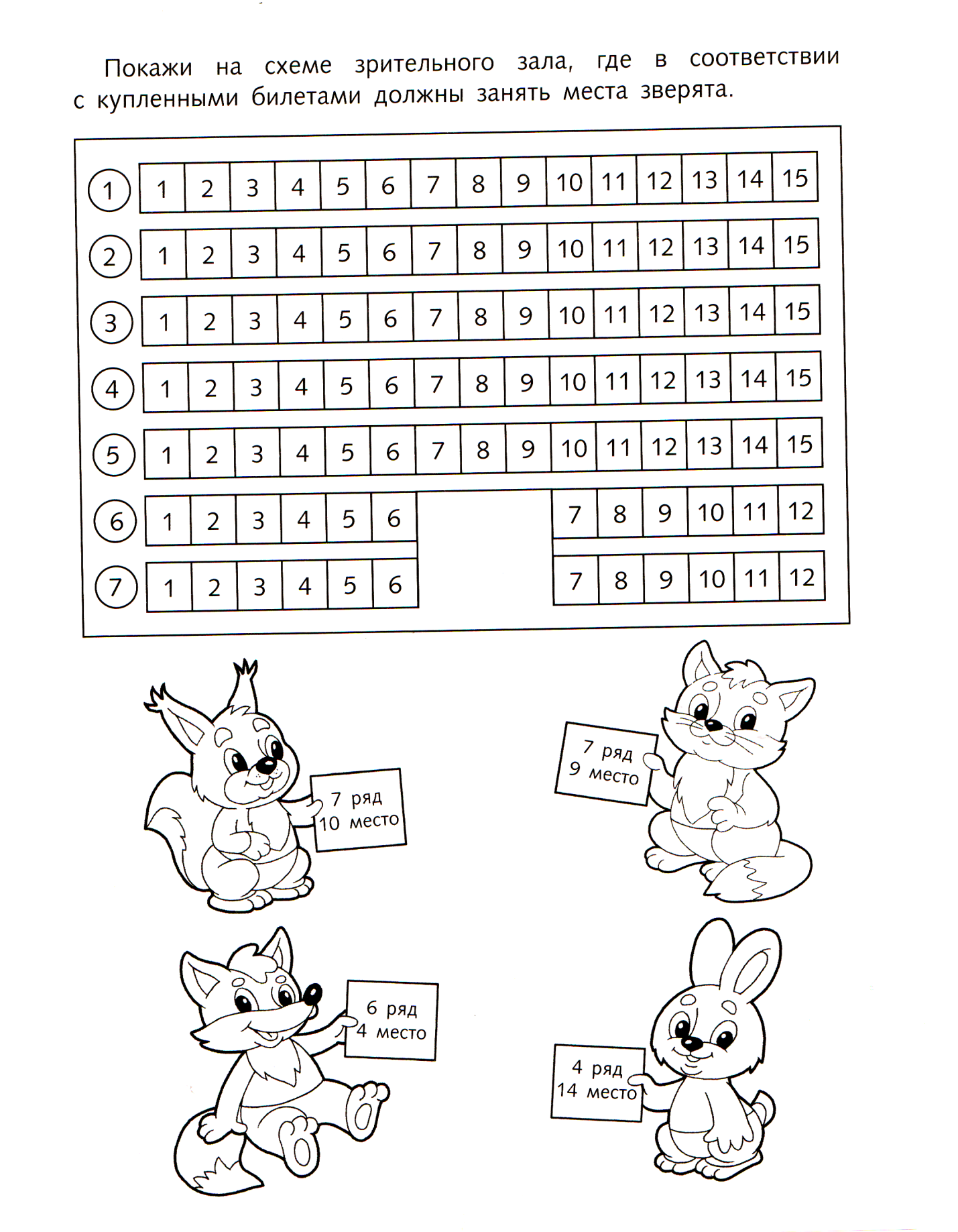 